Anexa nr. 13la Regulamentul de activitate al biroului electoral al secției de votare,aprobat prin hotărârea Comisiei Electorale Centrale nr. 1101/2023HOTĂRÂREcu privire la aprobarea raportului biroului electoral al secției de votare  ___ _____________ 20____                                                                                              nr. _____În temeiul art. 83 din Codul electoral nr. 325/2022, Biroul electoral al secției de votare _________________________ nr. _____ hotărăşte:1. Se aprobă raportul Biroului electoral al secției de votare _________________________ nr. _____ constituit pentru alegerile _________________din _________________20__, conform                       (tipul scrutinului)                                                      (data scrutinului)anexei la prezenta hotărâre.2. Prezenta hotărâre intră în vigoare la data adoptării, se aduce la cunoștință publică și poate fi contestată în decurs de 3 zile calendaristice de la data adoptării prin depunerea cererii prealabile  la organul ierarhic superior.Președintele biroului electoral 	al secției de votare                                  ________________                _________________                                                                                                                                                                                     semnătura                                     nume, prenumeL.Ş.Anexă la hotărârea nr. ____ /20__Pe parcursul perioadei de activitate biroul electoral a ținut evidența următoarelor evenimente:1. Numărul persoanelor care au participat la procedura de deschidere a secției de votare:a) numărul membrilor biroului electoral ____;b) numărul operatorilor SIAS „Alegeri”____;c) numărul reprezentanților concurenților electorali / participanților la referendum____;d) numărul observatorilor internaționali ____; e) numărul observatorilor naționali din partea asociațiilor obștești ____;f) numărul reprezentanților mass-mediei ____.2. Numărul persoanelor care au participat la procedura de deschidere a secției de votare în cea de-a doua zi de votare:a) numărul membrilor biroului electoral ____;b) numărul operatorilor SIAS „Alegeri”____;c) numărul reprezentanților concurenților electorali / participanților la referendum____;d) numărul observatorilor internaționali ____; e) numărul observatorilor naționali din partea asociațiilor obștești ____;f) numărul reprezentanților mass-mediei ____.3. Numărul urnelor de vot sigilate și numărul sigiliilor:a) urne de vot staționare de 80 litri - ____;b) urne de vot staționare de 45 litri - ____;c) urne de vot mobile de 27 litri - ____;d) numărul sigiliilor din plastic utilizate pentru sigilarea urnelor de vot - ____.e)  Codurile inscripționate pe sigiliile din plastic aplicate pe urnele de vot (exemplu: 121121, 121122,…) : _______, _______, _______, _______, _______, _______, _______, _______,.        f) Codurile inscripționate pe sigiliile din plastic aplicate pe fantele urnelor de vot (exemplu: 121121, 121122,…) : _______, _______, _______, _______, _______, _______, _______.      4. Numărul cabinelor de vot de care dispune secția de votare:a) numărul cabinelor de vot - ____ ;b) numărul cabinelor de vot destinate persoanelor cu dizabilități - ____ .5. Numărul de ștampile de care dispune secția de votare:a) ștampile cu inscripția „Votat” - ____;b)  ștampile cu inscripția „Retras” - ____.6. Componența numerică a biroului electoral - ____ .7. Numărul ședințelor organizate pe parcursul desfășurării activității - ____.71. Numărul ședințelor organizate pe parcursul desfășurării activității (între turul I și II) - ____.8. Numărul hotărârilor adoptate de către biroul electoral - ____.81. Numărul hotărârilor adoptate de către biroul electoral (între turul I și II) - ____.9. Numărul contestațiilor/cererilor (demersuri, sesizări, petiții) depuse la biroul electoral: a) numărul depus până în ziua votării - ____ b) numărul depus în ziua votării - ____ c) numărul depus în cea de-a doua zi de votare - ____ 91. Numărul de contestații/cereri (demersuri, sesizări, petiții) depuse la biroul electoral (între turul I și II): a) până în ziua votării - ____ ;b) în ziua votării - ____;c) în cea de-a doua zi de votare - _____.10. În urma examinării contestațiilor depuse până în ziua votării biroul electoral a a adoptat/examinat:a) numărul total de hotărâri adoptate asupra contestațiilor - ____ ;b) numărul de hotărâri prin care au fost admise integral contestații - ____;c) numărul de hotărâri prin care au fost admise parțial contestații - ____;d) numărul de hotărâri prin care au fost respinse ca neîntemeiate contestații- ____.e) numărul de răspunsuri la contestații date prin scrisoare - ____;f) numărul de contestații remise conform competenței către alte organe - ____;g) numărul de contestații restituite - ____.11. În urma examinării contestațiilor depuse în ziua votării biroul electoral a întreprins:a) numărul total de hotărâri adoptate asupra contestațiilor - ____ ;b) numărul de hotărâri prin care au fost admise integral contestații - ____;c) numărul de hotărâri prin care au fost admise parțial contestații - ____;d) numărul de hotărâri prin care au fost respinse ca neîntemeiate contestații- ____.e) numărul de răspunsuri la contestații date prin scrisoare - ____;f) numărul de contestații remise conform competenței către alte organe - ____;g) numărul de contestații restituite - ____.12. În urma examinării contestațiilor depuse în cea de-a doua zi de votare biroul electoral a  adoptat/examinat:a) numărul total de hotărâri adoptate asupra contestațiilor - ____ ;b) numărul de hotărâri prin care au fost admise integral contestații - ____;c) numărul de hotărâri prin care au fost admise parțial contestații - ____;d) numărul de hotărâri prin care au fost respinse ca neîntemeiate contestații- ____.e) numărul de răspunsuri la contestații date prin scrisoare - ____;f) numărul de contestații remise conform competenței către alte organe - ____;g) numărul de contestații restituite - ____.13. Numărul încălcărilor ordinii publice constatate în ziua / zilele votării - ____ .14. Numărul de cazuri când alegătorii au fost ajutați în cabina de vot de către alte persoane - ____.15. Numărul de alegători înscriși pe lista electorală de bază la momentul transmiterii acesteia de către primărie biroului electoral al secţiei de votare  ____.16. Numărul de solicitări depuse în baza documentelor confirmative privind neincluderea/excluderea alegătorului din lista electorală de bază:a) numărul de solicitări depuse de către alegători - ____;b) numărul de solicitări depuse de către reprezentanții concurenților electorali / participanților la referendum - ____;c) numărul de solicitări depuse de către observatori - ____;d) numărul de solicitări de includere în listă - ____;e) numărul de solicitări de excludere din listă - ____;f) numărul de solicitări de corectare a erorilor comise la înscrierea datelor - ____;h) numărul de solicitări admise - ____;g) numărul de solicitări respinse - ____.17. Numărul de alegători înscriși în lista electorală de bază după efectuarea modificărilor / actualizărilor solicitate în baza documentelor confirmative - ____.18. Numărul certificatelor pentru drept de vot:a) recepționate de la CECE - ____;b) eliberate alegătorilor - ____;c) seria certificatelor eliberate alegătorilor (exemplu: 121121, 121122,…): _______, _______, _______, _______, _______, _______, _______,        ;d) rămase neutilizate / anulate - ____;e) seria certificatelor rămase neutilizate / anulate (exemplu: 121121, 121122,…): _______, _______, _______, _______, _______, _______, _______,        . 181. Numărul certificatelor pentru drept de vot (între turul I și II) a) recepționate de la CECE - ____;b) eliberate alegătorilor - ____;c) seria certificatelor eliberate alegătorilor (exemplu: 121121, 121122,…): _______, _______, _______, _______, _______, _______, _______,        ;d) rămase neutilizate/anulate - ____;e) seria certificatelor rămase neutilizate / anulate (exemplu: 121121, 121122,…): _______, _______, _______, _______, _______, _______, _______,        .19. Numărul total de cereri de votare la locul aflării depuse - ____ .191. Numărul total de cereri de votare la locul aflării depuse (între turul I și II) - ____ .20. Numărul de buletine de vot eliberate de echipa cu urna mobilă alegătorilor care au votat la locul aflării - _____.21. Numărul de buletine de vot eliberate de echipa cu urna mobilă alegătorilor care au votat la locul aflării în cea de-a doua zi de votare - ______.22. Numărul de alegători care au participat la votare:a) în baza certificatelor pentru drept de vot - ____;b) în baza buletinului de identitate provizoriu - ____;c) în baza pașaportului cetățeanului Republicii Moldova - ____;d) în baza pașaportului cetățeanului Republicii Moldova cu termen de valabilitate expirat - ____;e) la locul aflării (cu urna de vot mobilă) - ____;f) persoane aflate în instituții penitenciare - ____;g) persoane aflate în sanatorii, case de odihnă, spitale sau alte instituții curative staționare - ____;h) militarii aflați în unitățile militare - ____;k) persoane cu dizabilități locomotorii - ____;l) persoane cu dizabilități de vedere - ____;m) persoane cu dizabilități auditive - ____;n) alegători în baza declarației privind locul nou de ședere - ____;o) cu carnet de student - ____;p) funcționari electorali care activează în SV respectivă, dar sunt arondați la altă SV - ____.23. Numărul semnăturilor aplicate de către alegători pe liste electorale:a) numărul semnăturilor pe listele electorale de bază - ____;b) numărul semnăturilor pe listele electorale suplimentare - ____;c) numărul semnăturilor pe listele electorale privind votarea la locul aflării - ____.24. Numărul semnăturilor aplicate de către alegători pe liste electorale în cea de-a doua zi de votare:a) numărul semnăturilor pe listele electorale de bază - ____;b) numărul semnăturilor pe listele electorale suplimentare - ____;c) numărul semnăturilor pe listele electorale privind votarea la locul aflării - ____.25. Numărul membrilor biroului electoral care au lipsit în ziua votării - ____ .26. Numărul membrilor biroului electoral care au lipsit în cea de-a doua zi de votare - ____ .27. Numărul reprezentanților concurenților electorali / participanților la referendum confirmați în perioada electorală de către biroul electoral:a) desemnați de partidele politice - ____;b) desemnați de blocurile electorale - ____;c) desemnați de candidații independenți - ____.271. Numărul reprezentanților concurenților electorali/participanților la referendum confirmați în perioada electorală de către biroul electoral (între turul I și II):a) numărul reprezentaților desemnați de partidele politice - ____;b) numărul reprezentaților desemnați de blocurile electorale - ____;c) numărul reprezentaților desemnați de candidații independenți - ____.28. Numărul persoanelor care au participat la procedura de numărare a buletinelor de vot:a) numărul membrilor biroului electoral ____ ;b) numărul operatorilor SIAS „Alegeri”____;c) numărul reprezentanților concurenților electorali / participanților la referendum____;d) numărul observatorilor internaționali ____; e) numărul observatorilor naționali din partea asociațiilor obștești ____;f) numărul reprezentanților mass-mediei ____.29. Numărul proceselor-verbale privind rezultatele numărării voturilor întocmite de BESV - ____.Președintele biroului electoral	             ___________		          ______________________ al secției de votare                                  semnătura			            nume, prenumeData întocmirii raportului                                                   „____” ________________ 20___                     L.Ş.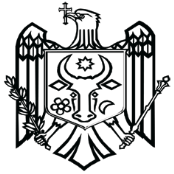 COMISIA ELECTORALĂ CENTRALĂA REPUBLICII MOLDOVA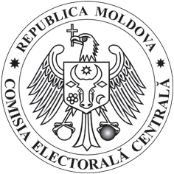 __________________  / ____ _____________ 20____(tipul scrutinului)CONSILIUL ELECTORAL AL CIRCUMSCRIPȚIEI ELECTORALE _____________________________nr. ________                                         (denumirea consiliului electoral de nivelul al doilea)BIROUL ELECTORAL AL SECŢIEI DE VOTARE__________________________________________  nr.  _______/_______(denumirea biroului)CONSILIUL ELECTORAL AL CIRCUMSCRIPȚIEI ELECTORALE _____________________________nr. ________                                         (denumirea consiliului electoral de nivelul al doilea)BIROUL ELECTORAL AL SECŢIEI DE VOTARE__________________________________________  nr.  _______/_______(denumirea biroului)CONSILIUL ELECTORAL AL CIRCUMSCRIPȚIEI ELECTORALE _____________________________nr. ________                                         (denumirea consiliului electoral de nivelul al doilea)BIROUL ELECTORAL AL SECŢIEI DE VOTARE__________________________________________  nr.  _______/_______(denumirea biroului)COMISIA ELECTORALĂ CENTRALĂA REPUBLICII MOLDOVA__________________________  / ____ _____________ 20____(tipul scrutinului)CONSILIUL ELECTORAL AL CIRCUMSCRIPȚIEI ELECTORALE _____________________________nr. ________                                     (denumirea consiliului electoral de nivelul al doilea)RAPORTULBIROULUI ELECTORAL AL SECȚIEI DE VOTARE ____________________________________nr. _____ / _____                                                                       (denumirea biroului)CONSILIUL ELECTORAL AL CIRCUMSCRIPȚIEI ELECTORALE _____________________________nr. ________                                     (denumirea consiliului electoral de nivelul al doilea)RAPORTULBIROULUI ELECTORAL AL SECȚIEI DE VOTARE ____________________________________nr. _____ / _____                                                                       (denumirea biroului)CONSILIUL ELECTORAL AL CIRCUMSCRIPȚIEI ELECTORALE _____________________________nr. ________                                     (denumirea consiliului electoral de nivelul al doilea)RAPORTULBIROULUI ELECTORAL AL SECȚIEI DE VOTARE ____________________________________nr. _____ / _____                                                                       (denumirea biroului)